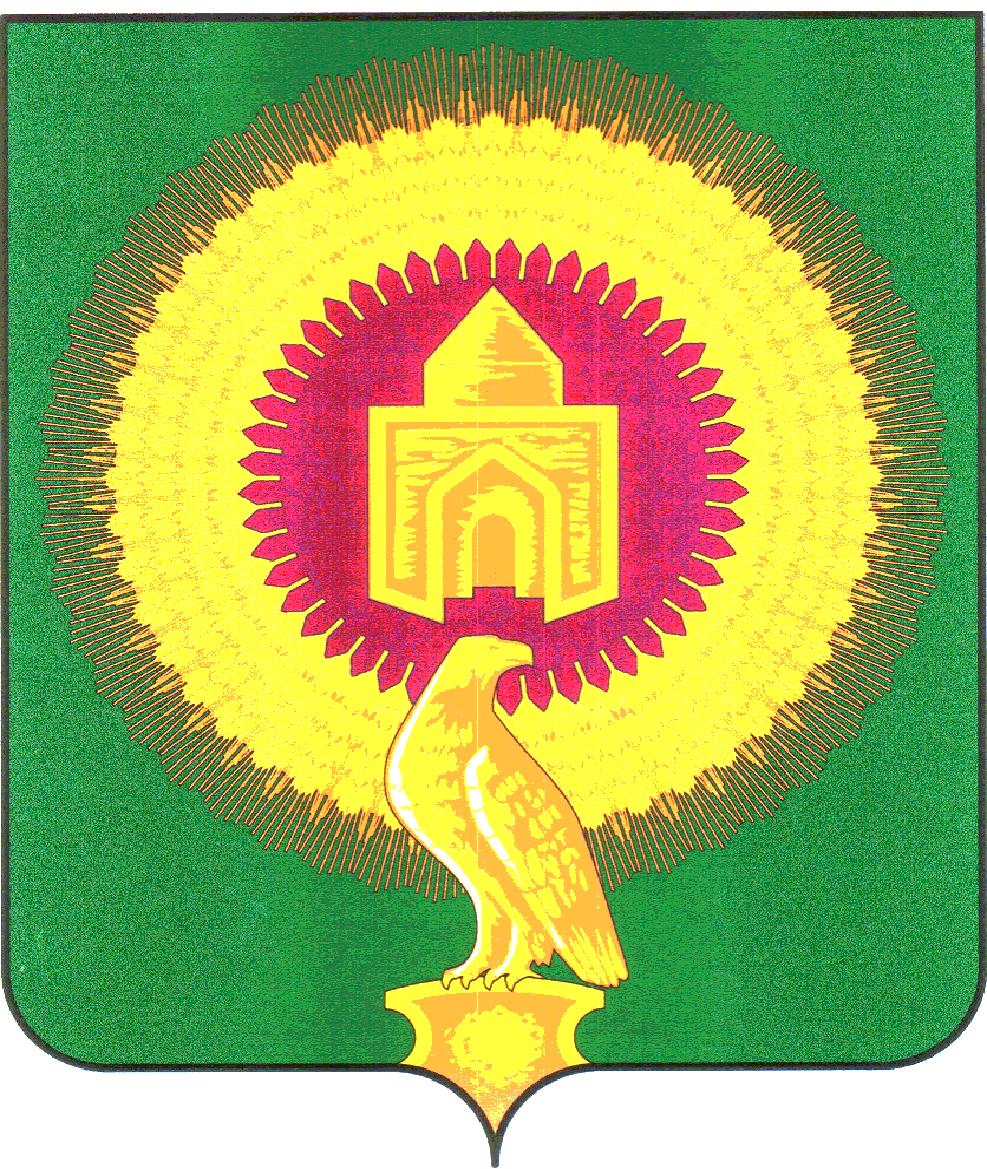 СОВЕТ ДЕПУТАТОВВАРНЕНСКОГО СЕЛЬСКОГО ПОСЕЛЕНИЯВАРНЕНСКОГО МУНИЦИПАЛЬНОГО РАЙОНАЧЕЛЯБИНСКОЙ ОБЛАСТИРЕШЕНИЕот 30 декабря 2021 года      № 31О внесении изменений и дополнений в бюджет Варненского сельскогопоселения на 2021 год и на плановый период 2022 и 2023 годовСовет депутатов Варненского сельского поселения РЕШАЕТ:1.Внести в бюджет Варненского сельского поселения на 2021 год и на плановый период 2022 и 2023 годов, принятый Решением Совета депутатов Варненского сельского поселения Варненского муниципального района Челябинской области от 25 декабря 2020 года № 22 (с изменениями от 29 января 2021 года № 02; от 08 апреля 2021 года № 05; от 08 июля 2021 года № 10; от 08 октября 2021 года № 20) следующие изменения:1) в статье 1:в пункте 1 пп.1 слова «в сумме 147454,60 тыс. рублей» заменить на слова «в сумме 154567,52 тыс. рублей», слова «в сумме 129202,80 тыс. рублей» заменить на слова «в сумме 136315,72 тыс. рублей»;в пункте 1 п.п.2 слова «в сумме 155518,16 тыс. рублей» заменить на слова «в сумме 162631,08 тыс. рублей»;в пункте 2 пп.1 слова «в сумме 74796,38 тыс. рублей» заменить на слова «в сумме 74952,48 тыс. рублей», слова «в сумме 56423,58 тыс. рублей» заменить на слова «в сумме 56579,68 тыс. рублей»;в пункте 2 пп.2 слова «в сумме 74796,38 тыс. рублей» заменить на слова «в сумме 74952,48 тыс. рублей».2) в статье 9 слова «на 2021 год в сумме 421,90 тыс. рублей» заменить на слова «на 2021 год в сумме 421,69 тыс. рублей»;- приложение 4 изложить в новой редакции (приложение № 1 к настоящему Решению);- приложение 5 изложить в новой редакции (приложение № 2 к настоящему Решению);- приложение 6 изложить в новой редакции (приложение № 3 к настоящему Решению);- приложение 7 изложить в новой редакции (приложение № 4 к настоящему Решению);- приложение 14 изложить в новой редакции (приложение № 5 к настоящему Решению).2. Настоящее Решение вступает в силу со дня его подписания и обнародования.Глава Варненского сельского поселения	А.Н.РябоконьПредседатель Совета депутатов	Л.Ю.СтуденикинаПриложение 1к решению «О внесении изменений и дополненийв бюджет Варненского сельского поселенияна 2021 год и на плановый период 2022 и 2023 годов»от 30 декабря 2021 года №31 Приложение 4к решению «О бюджете Варненского сельского поселенияна 2021 год и на плановый период 2022 и 2023 годов»от 25 декабря 2020 года № 22Распределение бюджетных ассигнований по разделам, подразделам, целевым статьям, группам видов расходов бюджета Варненского сельского поселенияза 2021 год (тыс. руб.)Приложение 2к решению «О внесении изменений и дополненийв бюджет Варненского сельского поселенияна 2021 год и на плановый период 2022 и 2023 годов»от 30 декабря 2021 года №31 Приложение 5к решению «О бюджете Варненского сельского поселенияна 2021 год и на плановый период 2022 и 2023 годов»от 25 декабря 2020 года № 22Распределение бюджетных ассигнований по разделам, подразделам, целевым статьям, группам видов расходов бюджета Варненского сельского поселенияна 2022 год(тыс. руб.)Приложение 3к решению «О внесении изменений и дополненийв бюджет Варненского сельского поселенияна 2021 год и на плановый период 2022 и 2023 годов»от 30 декабря 2021 года №31 Приложение 6к решению «О бюджете Варненского сельского поселенияна 2021 год и на плановый период 2022 и 2023 годов»от 25 декабря 2020 года № 22Ведомственная структура расходов бюджета Варненского сельского поселения за 2021 год(тыс. руб.)Приложение 4к решению «О внесении изменений и дополненийв бюджет Варненского сельского поселенияна 2021 год и на плановый период 2022 и 2023 годов»от 30 декабря 2021 года №31 Приложение 7к решению «О бюджете Варненского сельского поселенияна 2021 год и на плановый период 2022 и 2023 годов»от 25 декабря 2020 года № 22Ведомственная структура расходов бюджета Варненского сельского поселения на 2022 год(тыс. руб.)Приложение 5к решению «О внесении изменений и дополненийв бюджет Варненского сельского поселенияна 2021 год и на плановый период 2022 и 2023 годов»от 30 декабря 2021 года № Приложение 14к решению «О бюджете Варненского сельского поселенияна 2021 год и на плановый период 2022 и 2023 годов»от 25 декабря 2020 года № 22Распределение иных межбюджетных трансфертов бюджету Варненского муниципального района из бюджета Варненского сельского  поселения на 2021-2023 годытыс.рублейНаименование показателяКБККБККБККБКСуммаНаименование показателяРазделПодразделКЦСРКВРСумма123456ВСЕГО:162 631,08ОБЩЕГОСУДАРСТВЕННЫЕ ВОПРОСЫ0119 151,28Функционирование высшего должностного лица субъекта Российской Федерации и муниципального образования0102999,32Расходы общегосударственного характера01029900400000999,32Глава муниципального образования01029900420301999,32Расходы на выплаты персоналу в целях обеспечения выполнения функций государственными (муниципальными) органами, казенными учреждениями, органами управления государственными внебюджетными фондами01029900420301100999,32Функционирование Правительства Российской Федерации, высших исполнительных органов государственной власти субъектов Российской Федерации, местных администраций01048 929,10Расходы общегосударственного характера010499004000008 199,68Центральный аппарат010499004204018 199,68Расходы на выплаты персоналу в целях обеспечения выполнения функций государственными (муниципальными) органами, казенными учреждениями, органами управления государственными внебюджетными фондами010499004204011002 985,37Закупка товаров, работ и услуг для обеспечения государственных (муниципальных) нужд010499004204012005 063,46Межбюджетные трансферты01049900420401500134,56Иные бюджетные ассигнования0104990042040180016,29Уплата налога на имущество организаций, земельного и транспортного налога01049908900000729,42Уплата налога на имущество организаций, земельного и транспортного налога государственными органами01049908920401729,42Иные бюджетные ассигнования01049908920401800729,42Обеспечение деятельности финансовых, налоговых и таможенных органов и органов финансового (финансово-бюджетного) надзора01061 748,76Расходы общегосударственного характера010699004000001 748,76Центральный аппарат010699004204011 748,76Расходы на выплаты персоналу в целях обеспечения выполнения функций государственными (муниципальными) органами, казенными учреждениями, органами управления государственными внебюджетными фондами010699004204011001 748,76Другие общегосударственные вопросы01137 474,09Другие общегосударственные вопросы0113390003901В25,00Закупка товаров, работ и услуг для обеспечения государственных (муниципальных) нужд0113390003901В20025,00Закупка товаров, работ и услуг для обеспечения государственных (муниципальных) нужд0113390003903В22,00Закупка товаров, работ и услуг для обеспечения государственных (муниципальных) нужд0113390003903В20022,00Обеспечение деятельности народных дружин0113810008003В19,89Межбюджетные трансферты0113810008003В50019,89Расходы общегосударственного характера0113990040000041,58Резервный фонд администрации сельского поселения0113990047060041,58Закупка товаров, работ и услуг для обеспечения государственных (муниципальных) нужд0113990047060020041,58Другие мероприятия по реализации государственных функций011399009000007 365,62Выполнение других обязательств государства011399009203007 365,62Закупка товаров, работ и услуг для обеспечения государственных (муниципальных) нужд0113990092030020037,48Иные бюджетные ассигнования011399009203008007 328,14НАЦИОНАЛЬНАЯ ОБОРОНА02442,10Мобилизационная и вневойсковая подготовка0203442,10Подпрограмма "Допризывная подготовка молодежи в Челябинской области"02034630000000442,10Осуществление полномочий по первичному воинскому учету на территориях, где отсутствуют военные комиссариаты02034630051180442,10Расходы на выплаты персоналу в целях обеспечения выполнения функций государственными (муниципальными) органами, казенными учреждениями, органами управления государственными внебюджетными фондами02034630051180100431,81Закупка товаров, работ и услуг для обеспечения государственных (муниципальных) нужд0203463005118020010,29НАЦИОНАЛЬНАЯ БЕЗОПАСНОСТЬ И ПРАВООХРАНИТЕЛЬНАЯ ДЕЯТЕЛЬНОСТЬ031 384,86Защита населения и территории от чрезвычайных ситуаций природного и техногенного характера, пожарная безопасность03101 384,86Предупреждение чрезвычайных ситуаций031025000250061 384,86Закупка товаров, работ и услуг для обеспечения государственных (муниципальных) нужд031025000250062001 384,86НАЦИОНАЛЬНАЯ ЭКОНОМИКА0498 572,36Дорожное хозяйство (дорожные фонды)040998 072,36Содержание улично-дорожной сети и искусственных сооружений Варненского муниципального района040918000180018 074,80Закупка товаров, работ и услуг для обеспечения государственных (муниципальных) нужд040918000180012008 074,80Разработка ПСД на капитальный ремонт и ремонт улично-дорожных сетей и искусственных сооружений на них040918000180032 000,00Закупка товаров, работ и услуг для обеспечения государственных (муниципальных) нужд040918000180032002 000,00Мероприятия по совершенствованию движения пешеходов и предупреждению аварийности с участием пешеходов040924000240021 966,12Закупка товаров, работ и услуг для обеспечения государственных (муниципальных) нужд040924000240022001 966,12Совершенствование организации дорожного движения04092400024003212,00Закупка товаров, работ и услуг для обеспечения государственных (муниципальных) нужд04092400024003200212,00Строительство и реконструкция моста через реку Нижний Тогузак переулок Мостовой с. Варна04096500065003193,90Капитальные вложения в объекты государственной (муниципальной) собственности04096500065003400193,90Реконструкция моста через реку Нижний Тогузак переулок Мостовой с. Варна040965000S604049 951,07Капитальные вложения в объекты государственной (муниципальной) собственности040965000S604040049 951,07Субсидия на капитальный ремонт, ремонт и содержание автомобильных дорог общего пользования местного значения040965000S605035 674,47Закупка товаров, работ и услуг для обеспечения государственных (муниципальных) нужд040965000S605020035 674,47Другие вопросы в области национальной экономики0412500,00Выполнение работ по внесению изменений в Генеральный план и Правила землепользования и застройки Варненского муниципального района04121700017001500,00Закупка товаров, работ и услуг для обеспечения государственных (муниципальных) нужд04121700017001200500,00ЖИЛИЩНО-КОММУНАЛЬНОЕ ХОЗЯЙСТВО0536 704,50Жилищное хозяйство0501216,59Подпрограмма "Капитальный ремонт многоквартирных домов на территории Варненского муниципального района с муниципального жилого фонда"0501096000000096,67Оплата взносов за капитальный ремонт многоквартирных домов на территории Варненского муниципального района0501096000900196,67Закупка товаров, работ и услуг для обеспечения государственных (муниципальных) нужд0501096000900120096,67Управление и распоряжение муниципальным имуществом в сельских поселениях05013900039080119,92Формирование муниципальной собственности (жилых и нежилых помещений, зданий, земельных участков и иных основных средств), проведение ремонтных, восстановительных работ объектов муниципальной собственности05013900039084119,92Закупка товаров, работ и услуг для обеспечения государственных (муниципальных) нужд05013900039084200119,92Благоустройство050332 096,25Мероприятия по благоустройству наиболее посещаемой муниципальной территории общего пользования050311000110024 830,00Закупка товаров, работ и услуг для обеспечения государственных (муниципальных) нужд050311000110022004 830,00Замена ламп накаливания на энергосберегающие050313000130014 855,26Закупка товаров, работ и услуг для обеспечения государственных (муниципальных) нужд050313000130012004 855,26Освещение населённых пунктов0503800008001В5 749,66Закупка товаров, работ и услуг для обеспечения государственных (муниципальных) нужд0503800008001В2005 749,66Организация благоустройства и озеленения территории поселения0503800008002В13 992,51Закупка товаров, работ и услуг для обеспечения государственных (муниципальных) нужд0503800008002В20013 725,27Межбюджетные трансферты0503800008002В500267,24Обслуживание и ремонт сетей уличного освещения0503800008003В1 673,97Закупка товаров, работ и услуг для обеспечения государственных (муниципальных) нужд0503800008003В2001 673,97Приобретение и установка камер уличного видеонаблюдения0503810008001В630,17Закупка товаров, работ и услуг для обеспечения государственных (муниципальных) нужд0503810008001В200630,17Обслуживание и содержание систем хранения информации0503810008002В92,40Закупка товаров, работ и услуг для обеспечения государственных (муниципальных) нужд0503810008002В20092,40Благоустройство05039906000000272,27Расходы на прочие мероприятия по благоустройству поселений05039906000500272,27Закупка товаров, работ и услуг для обеспечения государственных (муниципальных) нужд05039906000500200272,27Другие вопросы в области жилищно-коммунального хозяйства05054 391,66Подпрограмма "Комплексное развитие систем водоснабжения и водоотведения Варненского муниципального района05050910000000419,57Ремонт водонапорных сетей05050910009001348,17Закупка товаров, работ и услуг для обеспечения государственных (муниципальных) нужд05050910009001200348,17Разработка проектов зон санитарной охраны0505091000900271,40Закупка товаров, работ и услуг для обеспечения государственных (муниципальных) нужд0505091000900220071,40Подпрограмма "Комплексное развитие систем теплоснабжения Варненского муниципального района"050509300000003 972,08Разработка и корректировка схем теплоснабжения0505093000900259,25Закупка товаров, работ и услуг для обеспечения государственных (муниципальных) нужд0505093000900220059,25Подготовка к отопительному сезону050509301010003 912,83Закупка товаров, работ и услуг для обеспечения государственных (муниципальных) нужд050509301010002001 862,83Иные бюджетные ассигнования050509301010008002 050,00ОХРАНА ОКРУЖАЮЩЕЙ СРЕДЫ06143,12Другие вопросы в области охраны окружающей среды0605143,12Региональный проект «Комплексная система об-ращения с твердыми коммунальными отходами»0605640G200000143,12Создание и содержание мест (площадок) накопления твердых коммунальных отходов0605640G243120143,12Закупка товаров, работ и услуг для обеспечения государственных (муниципальных) нужд0605640G243120200143,12КУЛЬТУРА, КИНЕМАТОГРАФИЯ08655,82Другие вопросы в области культуры, кинематографии0804655,82Другие вопросы в области культуры, кинематографии0804630006301В655,82Закупка товаров, работ и услуг для обеспечения государственных (муниципальных) нужд0804630006301В200376,62Социальное обеспечение и иные выплаты населению0804630006301В300279,20ФИЗИЧЕСКАЯ КУЛЬТУРА И СПОРТ115 577,03Массовый спорт11025 577,03Массовый спорт1102200002001В3 745,50Расходы на выплаты персоналу в целях обеспечения выполнения функций государственными (муниципальными) органами, казенными учреждениями, органами управления государственными внебюджетными фондами1102200002001В1002 736,82Закупка товаров, работ и услуг для обеспечения государственных (муниципальных) нужд1102200002001В2001 000,48Капитальные вложения в объекты государственной (муниципальной) собственности1102200002001В4008,20Капитальные вложения в объекты государственной (муниципальной) собственности1102200002002В234,07Закупка товаров, работ и услуг для обеспечения государственных (муниципальных) нужд1102200002002В200234,07Закупка товаров, работ и услуг для обеспечения государственных (муниципальных) нужд1102200002089В235,42Иные бюджетные ассигнования1102200002089В800235,42Оплата услуг специалистов по организации физкультурно-оздоровительной и спортивно-массовой работы с населением старшего поколения110220000S004Д236,00Закупка товаров, работ и услуг для обеспечения государственных (муниципальных) нужд110220000S004Д200236,00Оплата услуг специалистов по организации физкультурно-оздоровительной и спортивно-массовой работы с населением, занятым в экономике110220000S004М236,10Закупка товаров, работ и услуг для обеспечения государственных (муниципальных) нужд110220000S004М200236,10Совершенствование системы физического воспитания различных категорий и групп населения и обеспечение организации и проведения спортивно- массовых мероприятий и соревнований по видам спорта.1102200010000045,70Организация и проведение мероприятий в сфере физической культуры и спорта1102200012040045,70Закупка товаров, работ и услуг для обеспечения государственных (муниципальных) нужд1102200012040020045,70Пропаганда физической культуры, массового спорта и здорового образа жизни11022000200000298,14Оснащение спортивным инвентарем, оборудованием и содержание центра ГТО1102200022000163,00Закупка товаров, работ и услуг для обеспечения государственных (муниципальных) нужд1102200022000120063,00Заработная плата инструктору по адаптивному спорту и инструктору по ГТО11022000220400235,14Расходы на выплаты персоналу в целях обеспечения выполнения функций государственными (муниципальными) органами, казенными учреждениями, органами управления государственными внебюджетными фондами11022000220400100235,14Внедрение многоуровневой системы проведения спортивных мероприятий с целью централизованной подготовки сборных команд Варненского района и обеспечение их участия в областных, Всероссийских официальных спортивных мероприятиях и соревнованиях1102200030000063,80Организация и проведение физкультурных и спортивных мероприятий с целью централизованной подготовки сборных команд Варненского муниципального района и обеспечение их участия в областных, Всероссийских спортивных мероприятиях и соревнованиях по видам спорта в соответствии с единым календарным планом1102200032000463,80Закупка товаров, работ и услуг для обеспечения государственных (муниципальных) нужд1102200032000420063,80Развитие адаптивной физической культуры и спорта11022000600000482,30Субсидия местным бюджетам на оплату труда руководителей спортивных секций и организаторов физкультурно-оздоровительной работы с лицами с ограниченными возможностями здоровья110220006S0047482,30Закупка товаров, работ и услуг для обеспечения государственных (муниципальных) нужд110220006S0047200482,30Наименование показателяКБККБККБККБКСуммаНаименование показателяРазделПодразделКЦСРКВРСумма123456ВСЕГО:74 101,78ОБЩЕГОСУДАРСТВЕННЫЕ ВОПРОСЫ0111 762,79Функционирование высшего должностного лица субъекта Российской Федерации и муниципального образования0102976,30Расходы общегосударственного характера01029900400000976,30Глава муниципального образования01029900420301976,30Расходы на выплаты персоналу в целях обеспечения выполнения функций государственными (муниципальными) органами, казенными учреждениями, органами управления государственными внебюджетными фондами01029900420301100976,30Функционирование Правительства Российской Федерации, высших исполнительных органов государственной власти субъектов Российской Федерации, местных администраций01048 981,79Расходы общегосударственного характера010499004000007 697,79Центральный аппарат010499004204017 697,79Расходы на выплаты персоналу в целях обеспечения выполнения функций государственными (муниципальными) органами, казенными учреждениями, органами управления государственными внебюджетными фондами010499004204011002 901,30Закупка товаров, работ и услуг для обеспечения государственных (муниципальных) нужд010499004204012004 796,49Уплата налога на имущество организаций, земельного и транспортного налога010499089000001 284,00Уплата налога на имущество организаций, земельного и транспортного налога государственными органами010499089204011 284,00Иные бюджетные ассигнования010499089204018001 284,00Обеспечение деятельности финансовых, налоговых и таможенных органов и органов финансового (финансово-бюджетного) надзора01061 654,70Расходы общегосударственного характера010699004000001 654,70Центральный аппарат010699004204011 654,70Расходы на выплаты персоналу в целях обеспечения выполнения функций государственными (муниципальными) органами, казенными учреждениями, органами управления государственными внебюджетными фондами010699004204011001 654,70Обеспечение проведения выборов и референдумов010750,00Проведение выборов в представительные органы0107020000002050,00Иные бюджетные ассигнования0107020000002080050,00Резервные фонды011150,00Расходы общегосударственного характера0111990040000050,00Резервный фонд администрации сельского поселения0111990047060050,00Иные бюджетные ассигнования0111990047060080050,00Другие общегосударственные вопросы011350,00Расходы общегосударственного характера0113990040000050,00Резервный фонд администрации сельского поселения0113990047060050,00Закупка товаров, работ и услуг для обеспечения государственных (муниципальных) нужд0113990047060020050,00НАЦИОНАЛЬНАЯ ОБОРОНА02457,80Мобилизационная и вневойсковая подготовка0203457,80Подпрограмма "Допризывная подготовка молодежи в Челябинской области"02034630000000457,80Осуществление полномочий по первичному воинскому учету на территориях, где отсутствуют военные комиссариаты02034630051180457,80Расходы на выплаты персоналу в целях обеспечения выполнения функций государственными (муниципальными) органами, казенными учреждениями, органами управления государственными внебюджетными фондами02034630051180100443,00Закупка товаров, работ и услуг для обеспечения государственных (муниципальных) нужд0203463005118020014,80НАЦИОНАЛЬНАЯ ЭКОНОМИКА0445 115,33Дорожное хозяйство (дорожные фонды)040945 115,33Содержание улично-дорожной сети и искусственных сооружений Варненского муниципального района040918000180014 102,55Закупка товаров, работ и услуг для обеспечения государственных (муниципальных) нужд040918000180012004 102,55Строительство и реконструкция моста через реку Нижний Тогузак переулок Мостовой с. Варна0409650006500341 012,78Капитальные вложения в объекты государственной (муниципальной) собственности0409650006500340041 012,78ЖИЛИЩНО-КОММУНАЛЬНОЕ ХОЗЯЙСТВО057 279,08Благоустройство05037 279,08Замена ламп накаливания на энергосберегающие050313000130011 249,08Закупка товаров, работ и услуг для обеспечения государственных (муниципальных) нужд050313000130012001 249,08Освещение населённых пунктов0503800008001В2 716,41Закупка товаров, работ и услуг для обеспечения государственных (муниципальных) нужд0503800008001В2002 716,41Организация благоустройства и озеленения территории поселения0503800008002В2 621,19Закупка товаров, работ и услуг для обеспечения государственных (муниципальных) нужд0503800008002В2002 453,62Межбюджетные трансферты0503800008002В500167,57Обслуживание и ремонт сетей уличного освещения0503800008003В600,00Закупка товаров, работ и услуг для обеспечения государственных (муниципальных) нужд0503800008003В200600,00Обслуживание и содержание систем хранения информации0503810008002В92,40Закупка товаров, работ и услуг для обеспечения государственных (муниципальных) нужд0503810008002В20092,40ФИЗИЧЕСКАЯ КУЛЬТУРА И СПОРТ119 486,78Массовый спорт11029 486,78Массовый спорт1102200002001В6 442,68Расходы на выплаты персоналу в целях обеспечения выполнения функций государственными (муниципальными) органами, казенными учреждениями, органами управления государственными внебюджетными фондами1102200002001В1002 876,30Закупка товаров, работ и услуг для обеспечения государственных (муниципальных) нужд1102200002001В2003 566,38Закупка товаров, работ и услуг для обеспечения государственных (муниципальных) нужд1102200002002В90,00Закупка товаров, работ и услуг для обеспечения государственных (муниципальных) нужд1102200002002В20090,00Закупка товаров, работ и услуг для обеспечения государственных (муниципальных) нужд1102200002089В270,00Иные бюджетные ассигнования1102200002089В800270,00Доведение средней заработной платы тренеров и инструкторов по спорту в сельской местности и малых городах Челябинской области с населением до 50 тысяч человек до среднемесячного дохода от трудовой деятельности110220000S004И373,30Закупка товаров, работ и услуг для обеспечения государственных (муниципальных) нужд110220000S004И200373,30Выплата заработной платы дополнительно при-влеченным к работе тренерам и инструкторам по спорту в сельской местности и малых городах Челябинской области с населением до 50 тысяч человек110220000S004К2 310,80Закупка товаров, работ и услуг для обеспечения государственных (муниципальных) нужд110220000S004К2002 310,80Наименование показателяКБККБККБККБККБКСуммаНаименование показателяКВСРРазделПодразделКЦСРКВРСумма1234567ВСЕГО:162 631,08Администрация Варненского сельского поселения Варненского муниципального района Челябинской области820162 631,08ОБЩЕГОСУДАРСТВЕННЫЕ ВОПРОСЫ8200119 151,28Функционирование высшего должностного лица субъекта Российской Федерации и муниципального образования8200102999,32Расходы общегосударственного характера82001029900400000999,32Глава муниципального образования82001029900420301999,32Расходы на выплаты персоналу в целях обеспечения выполнения функций государственными (муниципальными) органами, казенными учреждениями, органами управления государственными внебюджетными фондами82001029900420301100999,32Функционирование Правительства Российской Федерации, высших исполнительных органов государственной власти субъектов Российской Федерации, местных администраций82001048 929,10Расходы общегосударственного характера820010499004000008 199,68Центральный аппарат820010499004204018 199,68Расходы на выплаты персоналу в целях обеспечения выполнения функций государственными (муниципальными) органами, казенными учреждениями, органами управления государственными внебюджетными фондами820010499004204011002 985,37Закупка товаров, работ и услуг для обеспечения государственных (муниципальных) нужд820010499004204012005 063,46Межбюджетные трансферты82001049900420401500134,56Иные бюджетные ассигнования8200104990042040180016,29Уплата налога на имущество организаций, земельного и транспортного налога82001049908900000729,42Уплата налога на имущество организаций, земельного и транспортного налога государственными органами82001049908920401729,42Иные бюджетные ассигнования82001049908920401800729,42Обеспечение деятельности финансовых, налоговых и таможенных органов и органов финансового (финансово-бюджетного) надзора82001061 748,76Расходы общегосударственного характера820010699004000001 748,76Центральный аппарат820010699004204011 748,76Расходы на выплаты персоналу в целях обеспечения выполнения функций государственными (муниципальными) органами, казенными учреждениями, органами управления государственными внебюджетными фондами820010699004204011001 748,76Другие общегосударственные вопросы82001137 474,09Другие общегосударственные вопросы8200113390003901В25,00Закупка товаров, работ и услуг для обеспечения государственных (муниципальных) нужд8200113390003901В20025,00Закупка товаров, работ и услуг для обеспечения государственных (муниципальных) нужд8200113390003903В22,00Закупка товаров, работ и услуг для обеспечения государственных (муниципальных) нужд8200113390003903В20022,00Обеспечение деятельности народных дружин8200113810008003В19,89Межбюджетные трансферты8200113810008003В50019,89Расходы общегосударственного характера8200113990040000041,58Резервный фонд администрации сельского поселения8200113990047060041,58Закупка товаров, работ и услуг для обеспечения государственных (муниципальных) нужд8200113990047060020041,58Другие мероприятия по реализации государственных функций820011399009000007 365,62Выполнение других обязательств государства820011399009203007 365,62Закупка товаров, работ и услуг для обеспечения государственных (муниципальных) нужд8200113990092030020037,48Иные бюджетные ассигнования820011399009203008007 328,14НАЦИОНАЛЬНАЯ ОБОРОНА82002442,10Мобилизационная и вневойсковая подготовка8200203442,10Подпрограмма "Допризывная подготовка молодежи в Челябинской области"82002034630000000442,10Осуществление полномочий по первичному воинскому учету на территориях, где отсутствуют военные комиссариаты82002034630051180442,10Расходы на выплаты персоналу в целях обеспечения выполнения функций государственными (муниципальными) органами, казенными учреждениями, органами управления государственными внебюджетными фондами82002034630051180100431,81Закупка товаров, работ и услуг для обеспечения государственных (муниципальных) нужд8200203463005118020010,29НАЦИОНАЛЬНАЯ БЕЗОПАСНОСТЬ И ПРАВООХРАНИТЕЛЬНАЯ ДЕЯТЕЛЬНОСТЬ820031 384,86Защита населения и территории от чрезвычайных ситуаций природного и техногенного характера, пожарная безопасность82003101 384,86Предупреждение чрезвычайных ситуаций820031025000250061 384,86Закупка товаров, работ и услуг для обеспечения государственных (муниципальных) нужд820031025000250062001 384,86НАЦИОНАЛЬНАЯ ЭКОНОМИКА8200498 572,36Дорожное хозяйство (дорожные фонды)820040998 072,36Содержание улично-дорожной сети и искусственных сооружений Варненского муниципального района820040918000180018 074,80Закупка товаров, работ и услуг для обеспечения государственных (муниципальных) нужд820040918000180012008 074,80Разработка ПСД на капитальный ремонт и ремонт улично-дорожных сетей и искусственных сооружений на них820040918000180032 000,00Закупка товаров, работ и услуг для обеспечения государственных (муниципальных) нужд820040918000180032002 000,00Мероприятия по совершенствованию движения пешеходов и предупреждению аварийности с участием пешеходов820040924000240021 966,12Закупка товаров, работ и услуг для обеспечения государственных (муниципальных) нужд820040924000240022001 966,12Совершенствование организации дорожного движения82004092400024003212,00Закупка товаров, работ и услуг для обеспечения государственных (муниципальных) нужд82004092400024003200212,00Строительство и реконструкция моста через реку Нижний Тогузак переулок Мостовой с. Варна82004096500065003193,90Капитальные вложения в объекты государственной (муниципальной) собственности82004096500065003400193,90Реконструкция моста через реку Нижний Тогузак переулок Мостовой с. Варна820040965000S604049 951,07Капитальные вложения в объекты государственной (муниципальной) собственности820040965000S604040049 951,07Субсидия на капитальный ремонт, ремонт и содержание автомобильных дорог общего пользования местного значения820040965000S605035 674,47Закупка товаров, работ и услуг для обеспечения государственных (муниципальных) нужд820040965000S605020035 674,47Другие вопросы в области национальной экономики8200412500,00Выполнение работ по внесению изменений в Генеральный план и Правила землепользования и застройки Варненского муниципального района82004121700017001500,00Закупка товаров, работ и услуг для обеспечения государственных (муниципальных) нужд82004121700017001200500,00ЖИЛИЩНО-КОММУНАЛЬНОЕ ХОЗЯЙСТВО8200536 704,50Жилищное хозяйство8200501216,59Подпрограмма "Капитальный ремонт многоквартирных домов на территории Варненского муниципального района с муниципального жилого фонда"8200501096000000096,67Оплата взносов за капитальный ремонт многоквартирных домов на территории Варненского муниципального района8200501096000900196,67Закупка товаров, работ и услуг для обеспечения государственных (муниципальных) нужд8200501096000900120096,67Управление и распоряжение муниципальным имуществом в сельских поселениях82005013900039080119,92Формирование муниципальной собственности (жилых и нежилых помещений, зданий, земельных участков и иных основных средств), проведение ремонтных, восстановительных работ объектов муниципальной собственности82005013900039084119,92Закупка товаров, работ и услуг для обеспечения государственных (муниципальных) нужд82005013900039084200119,92Благоустройство820050332 096,25Мероприятия по благоустройству наиболее посещаемой муниципальной территории общего пользования820050311000110024 830,00Закупка товаров, работ и услуг для обеспечения государственных (муниципальных) нужд820050311000110022004 830,00Замена ламп накаливания на энергосберегающие820050313000130014 855,26Закупка товаров, работ и услуг для обеспечения государственных (муниципальных) нужд820050313000130012004 855,26Освещение населённых пунктов8200503800008001В5 749,66Закупка товаров, работ и услуг для обеспечения государственных (муниципальных) нужд8200503800008001В2005 749,66Организация благоустройства и озеленения территории поселения8200503800008002В13 992,51Закупка товаров, работ и услуг для обеспечения государственных (муниципальных) нужд8200503800008002В20013 725,27Межбюджетные трансферты8200503800008002В500267,24Обслуживание и ремонт сетей уличного освещения8200503800008003В1 673,97Закупка товаров, работ и услуг для обеспечения государственных (муниципальных) нужд8200503800008003В2001 673,97Приобретение и установка камер уличного видеонаблюдения8200503810008001В630,17Закупка товаров, работ и услуг для обеспечения государственных (муниципальных) нужд8200503810008001В200630,17Обслуживание и содержание систем хранения информации8200503810008002В92,40Закупка товаров, работ и услуг для обеспечения государственных (муниципальных) нужд8200503810008002В20092,40Благоустройство82005039906000000272,27Расходы на прочие мероприятия по благоустройству поселений82005039906000500272,27Закупка товаров, работ и услуг для обеспечения государственных (муниципальных) нужд82005039906000500200272,27Другие вопросы в области жилищно-коммунального хозяйства82005054 391,66Подпрограмма "Комплексное развитие систем водоснабжения и водоотведения Варненского муниципального района82005050910000000419,57Ремонт водонапорных сетей82005050910009001348,17Закупка товаров, работ и услуг для обеспечения государственных (муниципальных) нужд82005050910009001200348,17Разработка проектов зон санитарной охраны8200505091000900271,40Закупка товаров, работ и услуг для обеспечения государственных (муниципальных) нужд8200505091000900220071,40Подпрограмма "Комплексное развитие систем теплоснабжения Варненского муниципального района"820050509300000003 972,08Разработка и корректировка схем теплоснабжения8200505093000900259,25Закупка товаров, работ и услуг для обеспечения государственных (муниципальных) нужд8200505093000900220059,25Подготовка к отопительному сезону820050509301010003 912,83Закупка товаров, работ и услуг для обеспечения государственных (муниципальных) нужд820050509301010002001 862,83Иные бюджетные ассигнования820050509301010008002 050,00ОХРАНА ОКРУЖАЮЩЕЙ СРЕДЫ82006143,12Другие вопросы в области охраны окружающей среды8200605143,12Региональный проект «Комплексная система об-ращения с твердыми коммунальными отходами»8200605640G200000143,12Создание и содержание мест (площадок) накопления твердых коммунальных отходов8200605640G243120143,12Закупка товаров, работ и услуг для обеспечения государственных (муниципальных) нужд8200605640G243120200143,12КУЛЬТУРА, КИНЕМАТОГРАФИЯ82008655,82Другие вопросы в области культуры, кинематографии8200804655,82Другие вопросы в области культуры, кинематографии8200804630006301В655,82Закупка товаров, работ и услуг для обеспечения государственных (муниципальных) нужд8200804630006301В200376,62Социальное обеспечение и иные выплаты населению8200804630006301В300279,20ФИЗИЧЕСКАЯ КУЛЬТУРА И СПОРТ820115 577,03Массовый спорт82011025 577,03Массовый спорт8201102200002001В3 745,50Расходы на выплаты персоналу в целях обеспечения выполнения функций государственными (муниципальными) органами, казенными учреждениями, органами управления государственными внебюджетными фондами8201102200002001В1002 736,82Закупка товаров, работ и услуг для обеспечения государственных (муниципальных) нужд8201102200002001В2001 000,48Капитальные вложения в объекты государственной (муниципальной) собственности8201102200002001В4008,20Капитальные вложения в объекты государственной (муниципальной) собственности8201102200002002В234,07Закупка товаров, работ и услуг для обеспечения государственных (муниципальных) нужд8201102200002002В200234,07Закупка товаров, работ и услуг для обеспечения государственных (муниципальных) нужд8201102200002089В235,42Иные бюджетные ассигнования8201102200002089В800235,42Оплата услуг специалистов по организации физкультурно-оздоровительной и спортивно-массовой работы с населением старшего поколения820110220000S004Д236,00Закупка товаров, работ и услуг для обеспечения государственных (муниципальных) нужд820110220000S004Д200236,00Оплата услуг специалистов по организации физкультурно-оздоровительной и спортивно-массовой работы с населением, занятым в экономике820110220000S004М236,10Закупка товаров, работ и услуг для обеспечения государственных (муниципальных) нужд820110220000S004М200236,10Совершенствование системы физического воспитания различных категорий и групп населения и обеспечение организации и проведения спортивно- массовых мероприятий и соревнований по видам спорта.8201102200010000045,70Организация и проведение мероприятий в сфере физической культуры и спорта8201102200012040045,70Закупка товаров, работ и услуг для обеспечения государственных (муниципальных) нужд8201102200012040020045,70Пропаганда физической культуры, массового спорта и здорового образа жизни82011022000200000298,14Оснащение спортивным инвентарем, оборудованием и содержание центра ГТО8201102200022000163,00Закупка товаров, работ и услуг для обеспечения государственных (муниципальных) нужд8201102200022000120063,00Заработная плата инструктору по адаптивному спорту и инструктору по ГТО82011022000220400235,14Расходы на выплаты персоналу в целях обеспечения выполнения функций государственными (муниципальными) органами, казенными учреждениями, органами управления государственными внебюджетными фондами82011022000220400100235,14Внедрение многоуровневой системы проведения спортивных мероприятий с целью централизованной подготовки сборных команд Варненского района и обеспечение их участия в областных, Всероссийских официальных спортивных мероприятиях и соревнованиях8201102200030000063,80Организация и проведение физкультурных и спортивных мероприятий с целью централизованной подготовки сборных команд Варненского муниципального района и обеспечение их участия в областных, Всероссийских спортивных мероприятиях и соревнованиях по видам спорта в соответствии с единым календарным планом8201102200032000463,80Закупка товаров, работ и услуг для обеспечения государственных (муниципальных) нужд8201102200032000420063,80Развитие адаптивной физической культуры и спорта82011022000600000482,30Субсидия местным бюджетам на оплату труда руководителей спортивных секций и организаторов физкультурно-оздоровительной работы с лицами с ограниченными возможностями здоровья820110220006S0047482,30Закупка товаров, работ и услуг для обеспечения государственных (муниципальных) нужд820110220006S0047200482,30Наименование показателяКБККБККБККБККБКСуммаНаименование показателяКВСРРазделПодразделКЦСРКВРСумма1234567ВСЕГО:74 101,78Администрация Варненского сельского поселения Варненского муниципального района Челябинской области82074 101,78ОБЩЕГОСУДАРСТВЕННЫЕ ВОПРОСЫ8200111 762,79Функционирование высшего должностного лица субъекта Российской Федерации и муниципального образования8200102976,30Расходы общегосударственного характера82001029900400000976,30Глава муниципального образования82001029900420301976,30Расходы на выплаты персоналу в целях обеспечения выполнения функций государственными (муниципальными) органами, казенными учреждениями, органами управления государственными внебюджетными фондами82001029900420301100976,30Функционирование Правительства Российской Федерации, высших исполнительных органов государственной власти субъектов Российской Федерации, местных администраций82001048 981,79Расходы общегосударственного характера820010499004000007 697,79Центральный аппарат820010499004204017 697,79Расходы на выплаты персоналу в целях обеспечения выполнения функций государственными (муниципальными) органами, казенными учреждениями, органами управления государственными внебюджетными фондами820010499004204011002 901,30Закупка товаров, работ и услуг для обеспечения государственных (муниципальных) нужд820010499004204012004 796,49Уплата налога на имущество организаций, земельного и транспортного налога820010499089000001 284,00Уплата налога на имущество организаций, земельного и транспортного налога государственными органами820010499089204011 284,00Иные бюджетные ассигнования820010499089204018001 284,00Обеспечение деятельности финансовых, налоговых и таможенных органов и органов финансового (финансово-бюджетного) надзора82001061 654,70Расходы общегосударственного характера820010699004000001 654,70Центральный аппарат820010699004204011 654,70Расходы на выплаты персоналу в целях обеспечения выполнения функций государственными (муниципальными) органами, казенными учреждениями, органами управления государственными внебюджетными фондами820010699004204011001 654,70Обеспечение проведения выборов и референдумов820010750,00Проведение выборов в представительные органы8200107020000002050,00Иные бюджетные ассигнования8200107020000002080050,00Резервные фонды820011150,00Расходы общегосударственного характера8200111990040000050,00Резервный фонд администрации сельского поселения8200111990047060050,00Иные бюджетные ассигнования8200111990047060080050,00Другие общегосударственные вопросы820011350,00Расходы общегосударственного характера8200113990040000050,00Резервный фонд администрации сельского поселения8200113990047060050,00Закупка товаров, работ и услуг для обеспечения государственных (муниципальных) нужд8200113990047060020050,00НАЦИОНАЛЬНАЯ ОБОРОНА82002457,80Мобилизационная и вневойсковая подготовка8200203457,80Подпрограмма "Допризывная подготовка молодежи в Челябинской области"82002034630000000457,80Осуществление полномочий по первичному воинскому учету на территориях, где отсутствуют военные комиссариаты82002034630051180457,80Расходы на выплаты персоналу в целях обеспечения выполнения функций государственными (муниципальными) органами, казенными учреждениями, органами управления государственными внебюджетными фондами82002034630051180100443,00Закупка товаров, работ и услуг для обеспечения государственных (муниципальных) нужд8200203463005118020014,80НАЦИОНАЛЬНАЯ ЭКОНОМИКА8200445 115,33Дорожное хозяйство (дорожные фонды)820040945 115,33Содержание улично-дорожной сети и искусственных сооружений Варненского муниципального района820040918000180014 102,55Закупка товаров, работ и услуг для обеспечения государственных (муниципальных) нужд820040918000180012004 102,55Строительство и реконструкция моста через реку Нижний Тогузак переулок Мостовой с. Варна8200409650006500341 012,78Капитальные вложения в объекты государственной (муниципальной) собственности8200409650006500340041 012,78ЖИЛИЩНО-КОММУНАЛЬНОЕ ХОЗЯЙСТВО820057 279,08Благоустройство82005037 279,08Замена ламп накаливания на энергосберегающие820050313000130011 249,08Закупка товаров, работ и услуг для обеспечения государственных (муниципальных) нужд820050313000130012001 249,08Освещение населённых пунктов8200503800008001В2 716,41Закупка товаров, работ и услуг для обеспечения государственных (муниципальных) нужд8200503800008001В2002 716,41Организация благоустройства и озеленения территории поселения8200503800008002В2 621,19Закупка товаров, работ и услуг для обеспечения государственных (муниципальных) нужд8200503800008002В2002 453,62Межбюджетные трансферты8200503800008002В500167,57Обслуживание и ремонт сетей уличного освещения8200503800008003В600,00Закупка товаров, работ и услуг для обеспечения государственных (муниципальных) нужд8200503800008003В200600,00Обслуживание и содержание систем хранения информации8200503810008002В92,40Закупка товаров, работ и услуг для обеспечения государственных (муниципальных) нужд8200503810008002В20092,40ФИЗИЧЕСКАЯ КУЛЬТУРА И СПОРТ820119 486,78Массовый спорт82011029 486,78Массовый спорт8201102200002001В6 442,68Расходы на выплаты персоналу в целях обеспечения выполнения функций государственными (муниципальными) органами, казенными учреждениями, органами управления государственными внебюджетными фондами8201102200002001В1002 876,30Закупка товаров, работ и услуг для обеспечения государственных (муниципальных) нужд8201102200002001В2003 566,38Закупка товаров, работ и услуг для обеспечения государственных (муниципальных) нужд8201102200002002В90,00Закупка товаров, работ и услуг для обеспечения государственных (муниципальных) нужд8201102200002002В20090,00Закупка товаров, работ и услуг для обеспечения государственных (муниципальных) нужд8201102200002089В270,00Иные бюджетные ассигнования8201102200002089В800270,00Доведение средней заработной платы тренеров и инструкторов по спорту в сельской местности и малых городах Челябинской области с населением до 50 тысяч человек до среднемесячного дохода от трудовой деятельности820110220000S004И373,30Закупка товаров, работ и услуг для обеспечения государственных (муниципальных) нужд820110220000S004И200373,30Выплата заработной платы дополнительно при-влеченным к работе тренерам и инструкторам по спорту в сельской местности и малых городах Челябинской области с населением до 50 тысяч человек820110220000S004К2 310,80Закупка товаров, работ и услуг для обеспечения государственных (муниципальных) нужд820110220000S004К2002 310,80ПериодМежбюджетные трансферты, предоставляемые бюджету муниципального района в части  полномочий сельских поселений по осуществлению внутреннего муниципального финансового контроляМежбюджетные трансферты, предоставляемые бюджету муниципального района в части  полномочий сельских поселений по вопросам создания условий для деятельности добровольных формирований населения по охране общественного порядкаМежбюджетные трансферты, предоставляемые бюджету муниципального района в части  полномочий контрольно-счетного органа поселения по осуществлению внешнего муниципального финансового контроляМежбюджетные трансферты, предоставляемые бюджету муниципального района в части полномочий сельских поселений по вопросам благоустройстваИТОГО2021 год134,5619,894,16267,24421,692022 год0,000,000,000,000,002023 год0,000,000,000,000,00